Домашнее задание для 2 ОИИ, от 15.12.20.Контрольная работа за II ч. (1 часть)I вариант:Сотникова А.Шевченко М.II вариант:Голубева М.Кутявин Т.Письменное задание:ФотоПостроить интервалы вверх. I вариант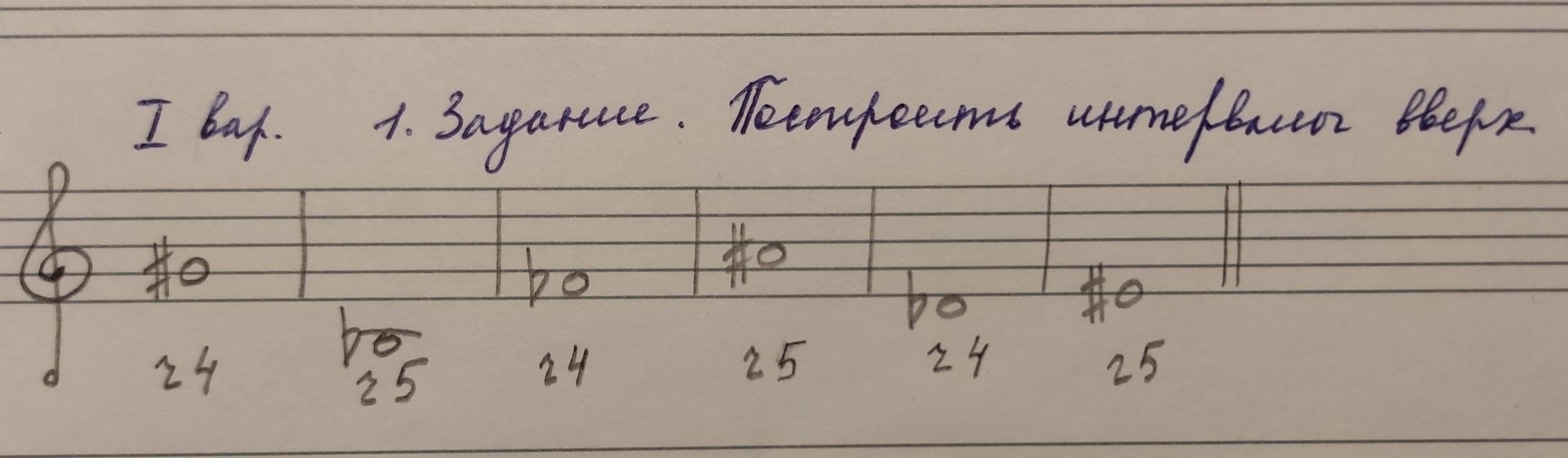 II вариант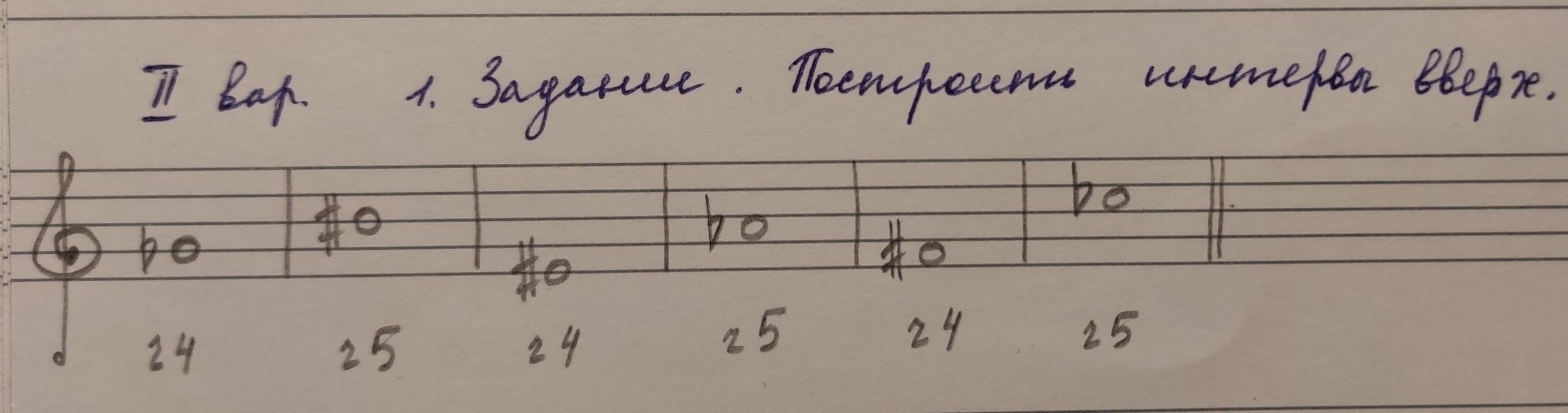 Письменное задание:ФотоОпределить интервал и подписать его.I вариант: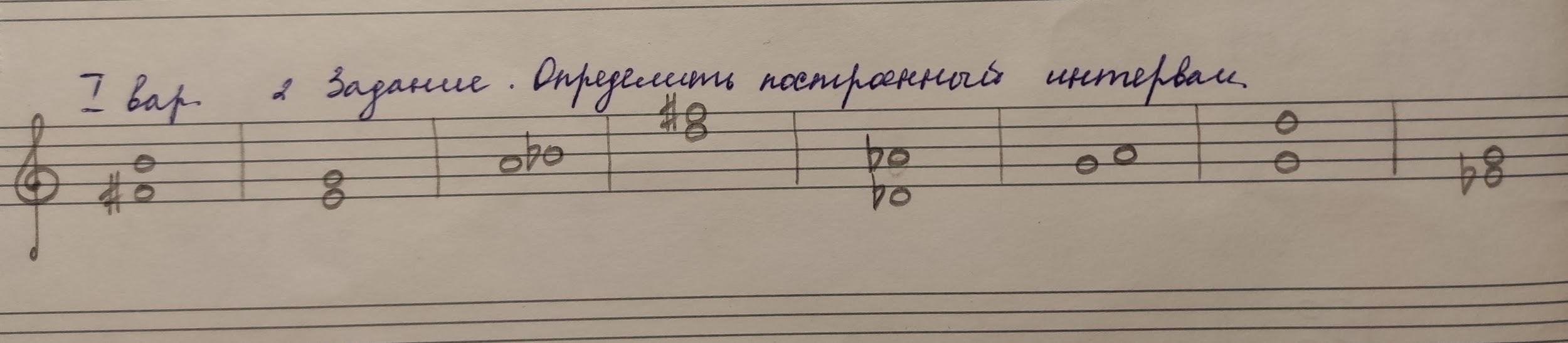 II вариант: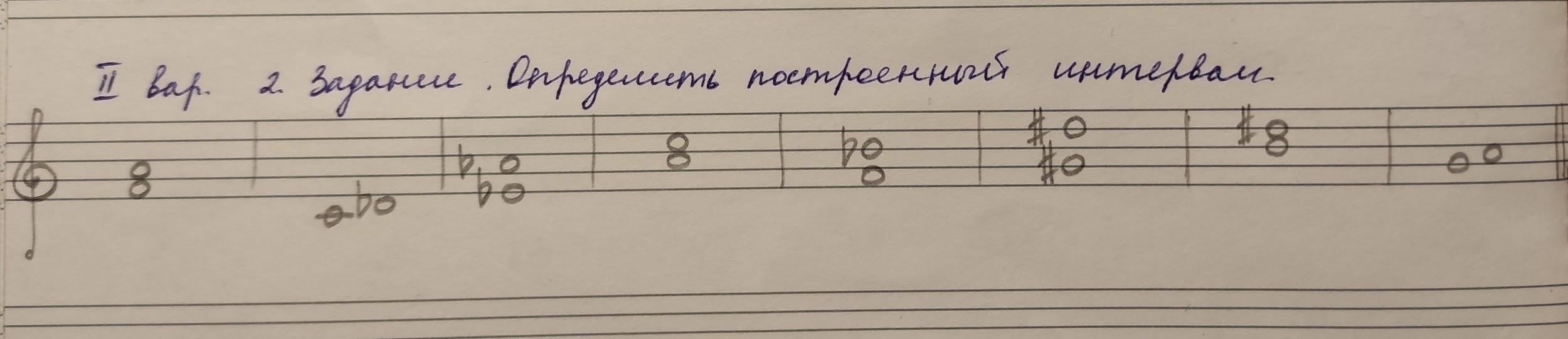 1-е Практическое задание:ВидеоИграть и петь интервалы ч4 и ч5 от "до" - "ми". Каждый по 3-4 раза. Затем играть и петь нижний звук, а верхний петь по памяти, повторить 3-4 раза.I и II вариант: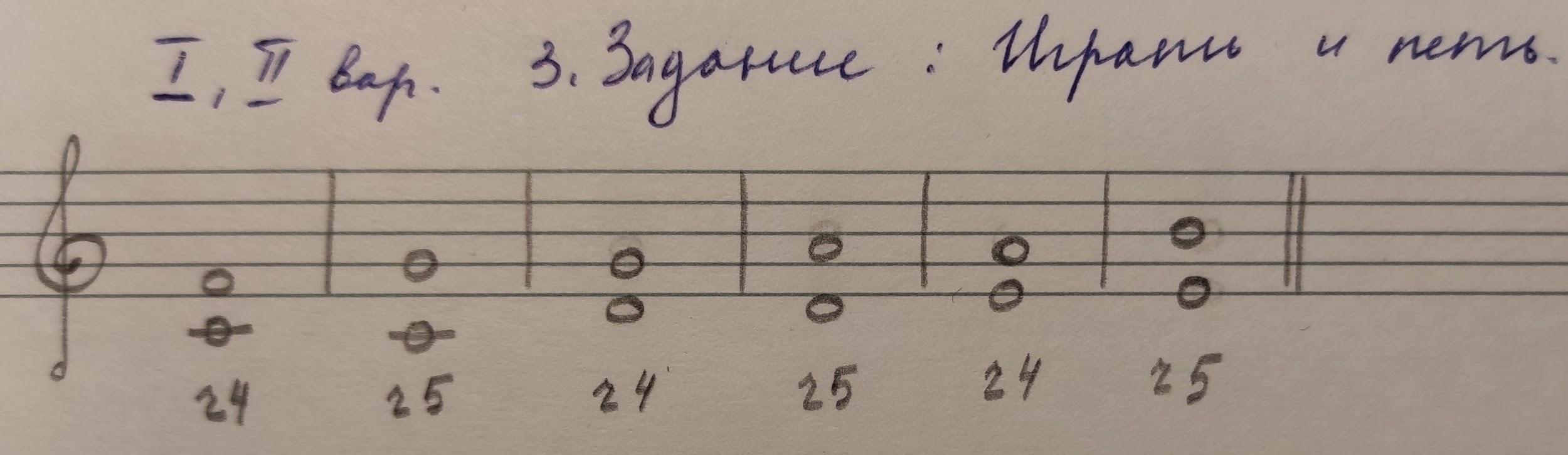 2-е Практическое задание:ВидеоИграть на клавиатуре и петь голосом номер от начала до конца.I вариант:Номер 107.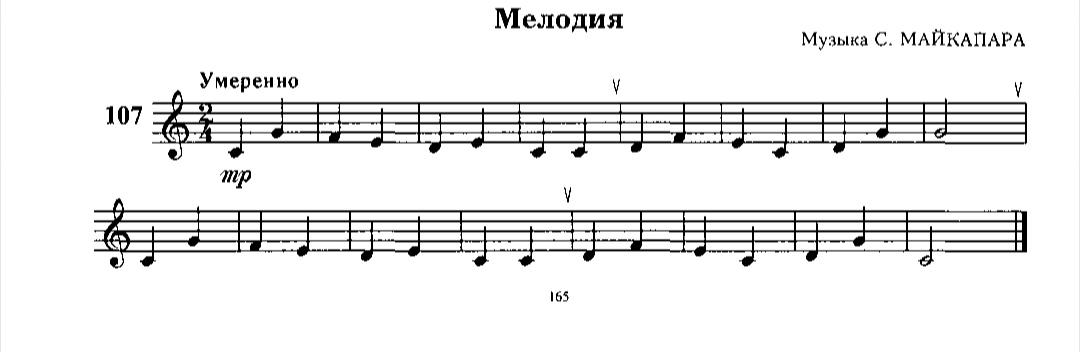 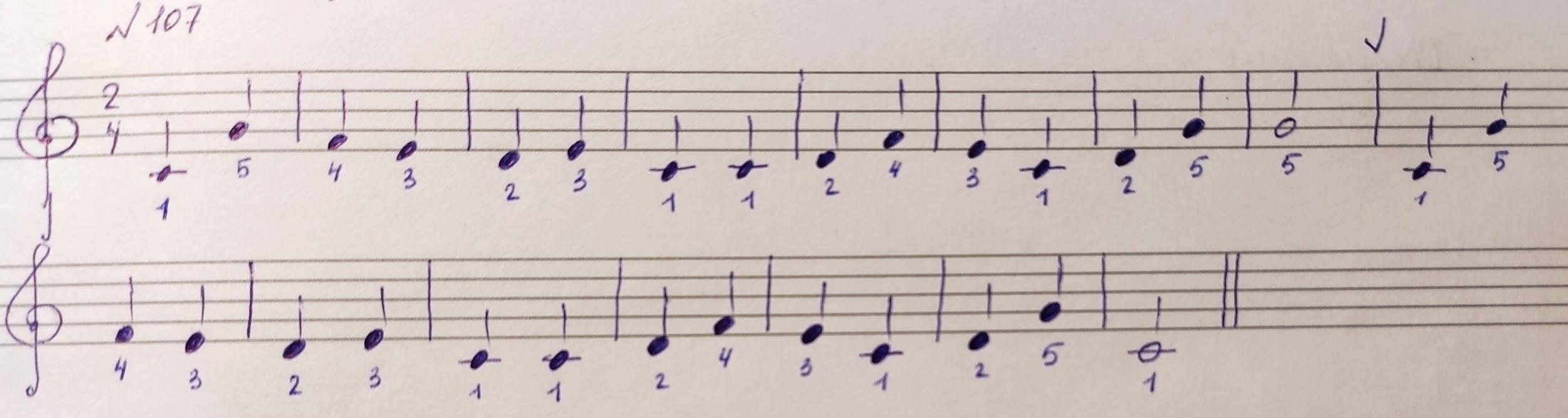 II вариант:Номер 108.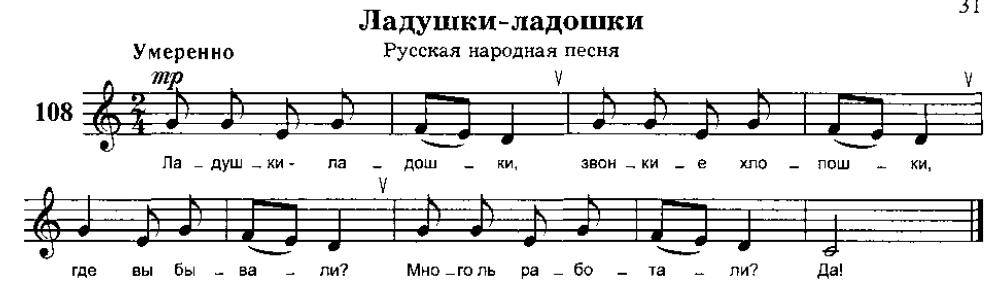 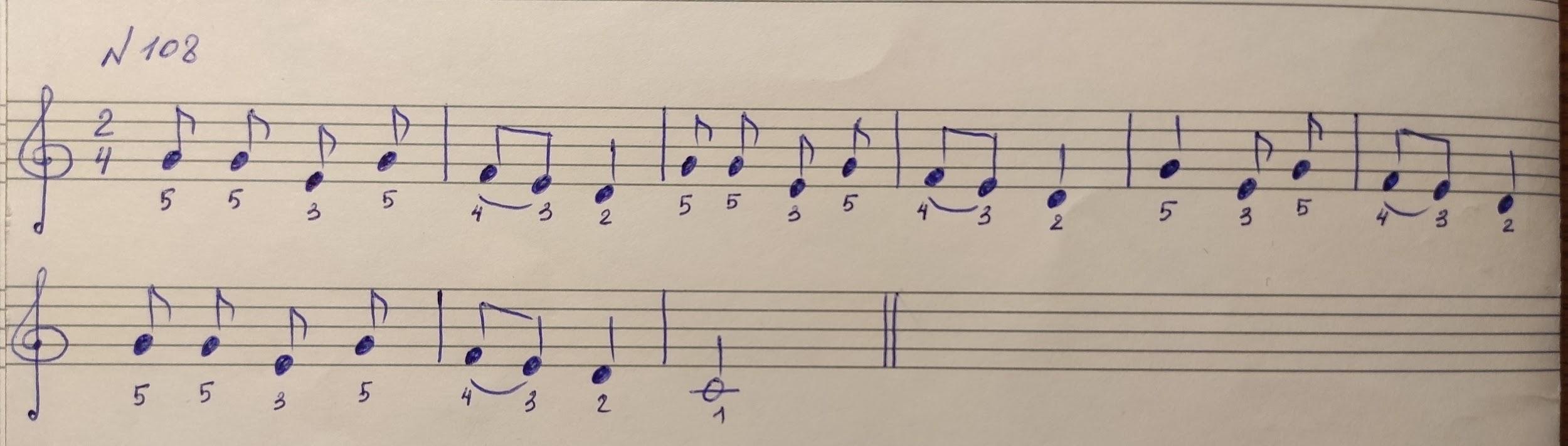 Подготовка к контрольной работе за II четверть (2 часть).Понятия/теория.Понятия:Тон, Полутон, Диез, Бемоль, Дубль-диез, Дубль-бемоль, Бекар, Интервал, Ступеневая величина, Тоновая величина, Лад, Гамма, Тоника, Тональность, Параллельные тональности.Теория:Расположение ТОНов и ПОЛУТОНов на клавиатуре (рассказать и сыграть).Строение интервалов: ч1, м2, б2, м3, б3, ч4, ч5 (сколько ступеней, сколько тонов/полутонов). Схема построения интервалов.Все домашние задания присылайте мне на рабочую почту: n.kotyunia.distant@gmail.com